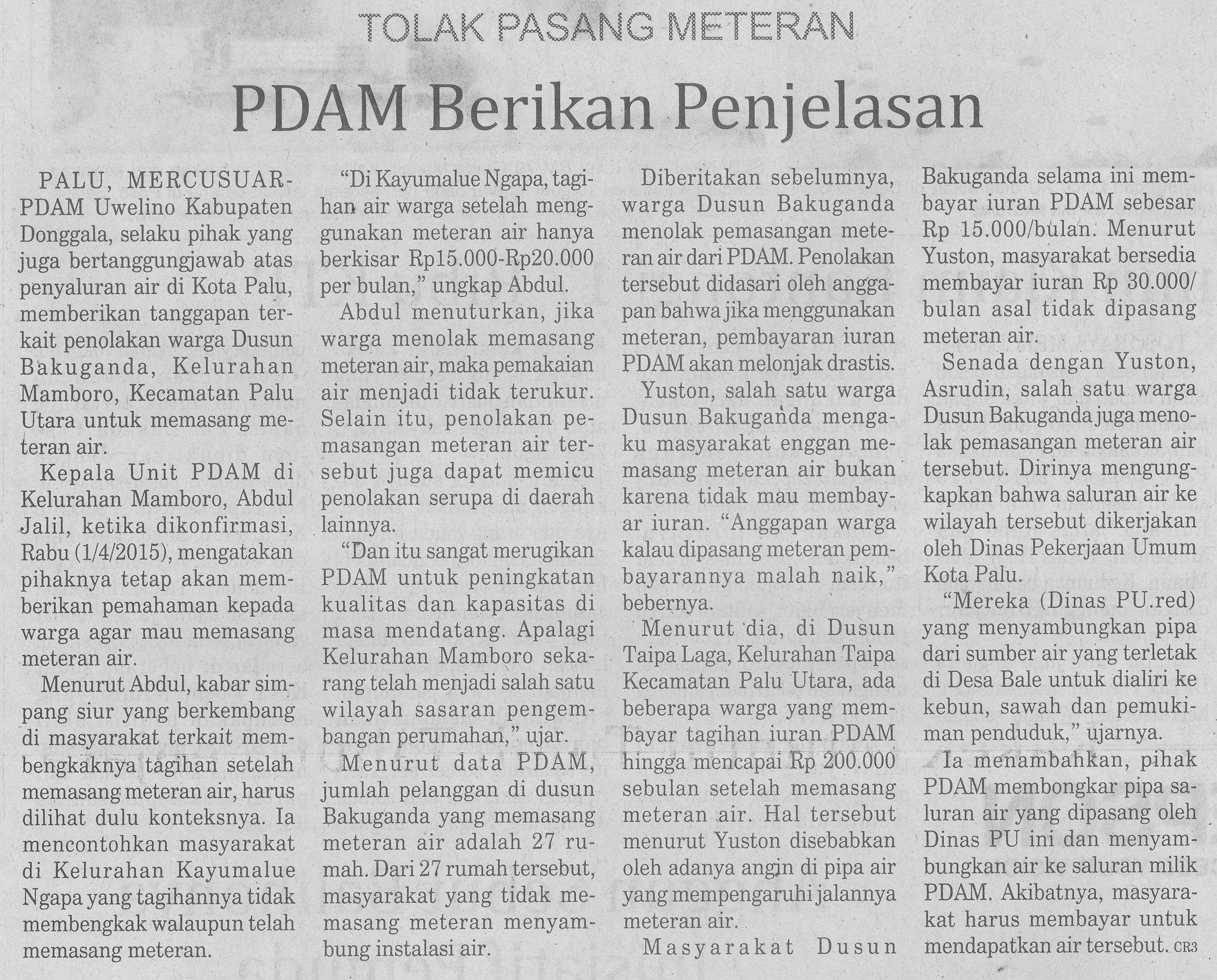 Harian    :  MercusuarKasubaudSulteng 1Hari, tanggal:Kamis, 2 April 2015KasubaudSulteng 1Keterangan:PDAM Berikan PenjelasanKasubaudSulteng 1Entitas:PaluKasubaudSulteng 1